Beatrice GirottiRicercatore t.d. dell’Università di Bologna, svolge le sue ricerche nell'ambito della storiografia antica pagana e cristiana, in particolare di quella romana, con la correlata analisi sociale della realtà antica ad essi sottesa. Incentra la sua ricerca su problematiche storiografiche connesse al gender con un approccio metodologico transdisciplinare e transculturale che si focalizza sul complesso significato dei segni distintivi dello status femminile per lo più aristocratico. Attualmente lavora a un progetto di ricerca incentrato su codici di comunicazione, sistemi valoriali e lessico politico nella tarda antichità.Posizioni accademiche attuali e precedenti2019- (Rtd b L240/10) Università di Bologna2016-2019 Rtd a L240/10 Università di Bologna2001-novembre Laurea in Lettere Moderne (Vecchio Ordinamento), Università degli studi di Bologna. Titolo: Ricerche sui Panegirici latini (relatore Prof. Antonio Baldini), Votaz.110 e lode.2006-giugno Dottorato di ricerca in Storia (Storia antica) dal 01-01-2003 al 31-12-2005, Università di Bologna. Conseguimento titolo giugno 2006 (anno accademico 2005-2006); Tutor Prof. Antonio Baldini.2018-marzo: Abilitazione Scientifica Nazionale, Settore Concorsuale 10/D1 - II FasciaAttività didattica a livello universitario in Italia o all’Esteropre-2016:2005/2006 Tutor didattico per il CdL in Lettere2012/2016: Cicli di lezioni e seminari di Storiografia antica greca e romana (corso integrato Prof. R. Vattuone e A. Baldini)2014: incarico di insegnamento Storia delle donne nel mondo classico (1) Scuola di Lettere e Beni culturali Bologna2015: incarico di insegnamento Epigrafia e Istituzioni (modulo 2) Scuola di Lettere e Beni culturali Bologna2015-2016: incarico di insegnamento Storiografia romana (6CFU) Storiografia antica Scuola di Lettere e Beni culturali Bologna2015-2016: incarico di insegnamento Storia della Tarda Antichità Scuola di Lettere e Beni culturali BolognaDal 2016:Attività didattica Ricercatrice a tempo determinato tipo a), Dipartimento di Storia Culture Civiltà, Settore scientifico disciplinare: L-ANT/03 STORIA ROMANA2016: 90 ore di didattica: Storia delle donne, Storia della Tarda antichità; Storiografia romana2017: 120 ore di didattica: Storia delle donne, Storia della Tarda antichità; Storia della Tarda antichità LM; Storiografia romana2018: 120 ore di didattica Storia delle donne, Storia della Tarda antichità; Storia della Tarda antichità LM; Storiografia romana2019- Ricercatrice a tempo determinato tipo b), Dipartimento di Storia Culture Civiltà, Settore scientifico disciplinare: L-ANT/03 STORIA ROMANA120 ore di didattica Storia delle donne, Storia della Tarda antichità; Storia della Tarda antichità LM; Storia romana (Beni culturali Unibo, 30 ore-modulo 2)Attività didattica integrativa e di servizio agli studenti (+ Internazionalizzazione della didattica e didattica innovativa)-Relatore tesi di laurea (2016- a oggi): vd. File excel allegato (Relatore tesi elenco-docente) Per le più recenti: https://www.unibo.it/sitoweb/beatrice.girotti3/didattica?tab=tesi)- Correlatrice di tesi triennali e magistrali vd. File excel allegato (Correlazioni-elenco-docente)-Dal 2016 al 2019: attività di docenza (lezioni di storia romana e esami di storia romana) presso il Carcere Dozza Bologna-2018-in corso: Corso congiunto attraverso la formula di didattica innovativa mediante piattaforma Polycom (c/o Unibo-CESIA via Filopanti 3 Bologna e Aula Magna piazza Verdi) con supporto della piattaforma online Studium UdeM-2018 Organizzazione e direzione del viaggio di istruzione con lezioni in loco e presentazioni paper studenti Unibo/Udem presso Ravenna, Milano e Roma 2 giugno 2018-16 giugno 2018-2018 Partecipazione alla Vetrina delle Buone pratiche per la didattica Innovativa (giugno 2018)-2018 Partecipazione (come Delegata del Presidente della Commissione didattica DiSCi) al Laboratorio AFORM per la Didattica Innovativa “Progettare la didattica nelle aule universitarie. Obiettivi, metodologie, interventi” (novembre 2018)-2018-2019 (ottobre 2018/gennaio 2019): Correlatore per storiografia antica (Erstgutachter Prof. U. Walter) delle tesi Doppio Titolo Bologna/Bielfeld (BiBog) con redazione di parere su1)D. Haschke: Vom Klassischen Altertum zur Christlichen Mystik - A Study of History und die Fundierung der Geschichtsphilosophie Arnold Joseph Toynbees im antiken Denken und in neuzeitlicher Religion2)W. Richter: Heidegger als Schlüssel zur Geschichte? Die phänomenologisch-existenzphilosophische Dimension der Geschichtstheorie und der Geschichtsphilosophie Ernst Noltes-2018 Partecipazione alla Summer School “Appartenenza e distinzione sociale dall’età antica all’età moderna” Corso integrato italo-tedesco in Scienze storiche e orientalistiche Bielefeld-Bologna (BiBoG) -2019: Lezioni in Visionconference Unibo-Udem (didattica innovativa mediante piattaforma Polycom)-2019 Organizzazione e direzione del viaggio di istruzione Unibo/Udem (Ravenna, Milano, Napoli, Pompei e Roma 3-15 giugno 2019)-2020- in corso: co- direzione Seminario Unibo 6CFU “L’Immagine dell’altra” https://www.unibo.it/it/didattica/insegnamenti/insegnamento/2019/394972 e relatrice in 2 moduli di 2 h ciascuno (2020;2021;2022)-2016-2018 Co-tutor della tesi di dottorato "Greek emperorship in the 2nd century AD: Adrian and Marcus Aurelius examples in HA" (dott. C. Roffi XXXI ciclo) nell’ambito del Dottorato di ricerca in Storia antica / Alte Geschichte (Università di Bologna-Universitaet Koeln, Prof. Ameling) [Collegio bolognese, Disponibilità a seguire il progetto di ricerca: R. Vattuone e B. Girotti, Verbale del 3.11.2015, punto 8.1] dal 01-11-2015 a 15/10/2018-2018 Membro della Jury du Doctorat de l’Université de Bourgogne Franche-Comté - UFR SLHS - Besançon e Rapport sur la thèse de doctorat de Madame L. Desbrosses, Sidoine Apollinaire et la Gaule chrétienne au V siècle, Dijon, dal 18-10-2018 al 18-10-2018-23 marzo 2022: Nominata nella Commissione Dottorato SAN MARINO (membro della giuria valutatrice) -Marzo- aprile 2022: Università Italo-Francese,VALUTATORE BANDO VINCI 2022 per l’area 10Attività Istituzionali:-Delegata del Dipartimento di Storia Antica (Università di Bologna) per il VII PROGRAMMA QUADRO BOLOGNA 2006-2007 dal 01-01-2006 al 31-12-2007-Dicembre 2019-: Responsabile Erasmus Université Bordeaux-Montaigne-Ottobre 2020-: membro della Commissione Quality Assurance per il corso di Storia (Referente di area per l’antico)-Dal 2016- Partecipazioni a Commissioni etc.Membro della Commissione Borsa di studio “Scuola estiva società delle storiche- Firenze” per gli anni 2017, 2018, 2019, 2020, 2021;Membro della Commissione per Tutorato Progetto Bando Strutture 2018;Membro della Commissione Progetto International Career Development for History Graduates: 2019; Membro della Commissione per Tutor didattici Corso di Storia e di Scienze storiche per gli anni 2019;2020,2021; Commissario TOLC 2021; Membro della Commissione per Tutor Supporto alla didattica dei corsi di scrittura in lingua italiana per studenti con OFA 2021Membro della Commissione per Tutor del Laboratorio Storia 2022Membro della Commissione per l’elezione Coordinatore ACMA2019; Partecipazione a Almaorienta (anni 2014;2015) e anni 2016;2017;2019;2020; 202; 2022; Membro della Commissione per conferimento assegni di ricerca L/ANT03 (2019 e 2020); Membro della Commissione per conferimento di un contratto EDR (tutor D. Rigato) 2021; Membro della Commissione Proclamatrice di Storia 2020 e 2021; Membro della Commissione verbalizzante Storia per le sessioni del 2021 e del 2022.III MISSIONE:-2014-in corso Partecipazione al Progetto “Gli Antichi a Scuola” organizzato e coordinato dalla Sezione di Storia antica in collaborazione con il Liceo Galvani (Bologna): il progetto ha come scopo la sensibilizzazione e l’approfondimento di tematiche di storia e storiografia romana e greca per gli studenti liceali-2019 Partecipazione all’attività di III missione “Mondo antico e sensibilità contemporanee”, relazione “La violenza di genere. Da Lucrezia al Me too” (8-03-2019)https://eventi.unibo.it/laboratorio-mondoantico-2020 Partecipazione e relazione per attività di III missione “Mondo antico e sensibilità contemporaneehttps://eventi.unibo.it/laboratorio-mondoantico-2021 Partecipazione all’attività di III missione “Mondo antico e sensibilità contemporanee” https://eventi.unibo.it/laboratorio-mondoantico-2021-2022 Delegata (con M.Deluna) della III missione per la Sezione di Storia Antica per la III Missione del DiSci (responsabili R. Bonetti-A. Gaucci): https://disci.unibo.it/it/terza-missione-2021-2022 Co-responsabile (con M. Deluna, M. Mongardi, E. Filippini) dell’organizzazione del ciclo di lezioni Mondo antico e sensibilità contemporanee 14 gennaio- 4 marzo 2022: https://eventi.unibo.it/laboratorio-mondoanticoAttività di ricercac) documentata attività di formazione o di ricerca presso qualificati istituti italiani o stranieri Titolare di borsa post-dottorato biennale - Università di Bologna dal 15-10-2006 al 14-10-2008Titolare di assegno di ricerca annuale (rinnovato) presso il Dipartimento di Storia Antica dell’Università di Bologna, dal 01-12-2008 al 30-11-2011Titolare di assegno di ricerca annuale (rinnovato) ex L. 240/10 presso il Dipartimento di Storia Culture Civiltà dell'Università di Bologna, dal 01-12-2011 al 29-05-2013Titolare di assegno di ricerca annuale ex L. 240/2010 presso il Dipartimento di Storia Culture Civiltà dell'Università di Bologna, dal 01-10-2013 al 30-09-20142016- in corso Ricercatrice a tempo determinato tipo a); Dipartimento di Storia Culture Civiltà L-ANT/03 (Progetto di ricerca: Assolutismo e dialettica del potere imperiale nella tarda antichità: l’imperatore e la sua corte nella storiografia del IV-V secolo d.C.)1997: 60 hours of instruction USSD University of California, San Diego2000: First Certificate English2001 (marzo-maggio): Corso professionale Informatica presso CeSea Bologna2001: Certificate level six British School2002 (marzo): Periodo di ricerca presso la Fondation Hardt pour l’étude de l’Antiquité classique2003-2004 (ottobre/giugno): Master Stogea Business School Lucca “Marketing, Comunicazione, e Relazioni Pubbliche”2004 (aprile): Corso di formazione specialistica in Epigrafia, Fondazione Zeri, Mentana2005 (ottobre/dicembre): Corso di formazione “Lavorare in editoria. Editor, redattore, consulente letterario, correttore di bozze, agente, ufficio stampa” presso Casa Editrice Derive e Approdi Roma/BolognaLivello linguistico Francese: C2; Inglese: B2; Spagnolo: B1; Tedesco: A2f) organizzazione, direzione e coordinamento di gruppi di ricerca nazionali e internazionali, o partecipazione agli stessiMembro dell’Unità di Bologna del PRIN 2004: “L’Italia delle regioni: origini e sviluppi in età romana” coordinato a livello nazionale da U. Laffi dal 01-01-2004 al 31-12-2005Membro dell’Unità di Bologna del PRIN 2007: “Potere centrale e autonomie cittadine nello Stato romano” coordinato a livello nazionale da U. Laffi dal 01-01-2007 al 31-12-2008Direzione del Gruppo di Ricerca JOINT FIELD WORK ON LATE ANTIQUITY / TOWARDS A JOINT LAB UdeM-UNIBO (Università di Bologna; Université de Montreal), formalizzato dal conseguimento del finanziamento del BANDO STRUTTURE UNIBO: INIZIATIVE INNOVATIVE DEI DIPARTIMENTI NELL'AMBITO DEGLI ACCORDI QUADRO DI ATENEO E DEGLI ACCORDI DI SETTORI dal 27-06-2017 al 31-10-2018Principal Investigator del Progetto “Il potere dell'immagine e della parola. Segni distintivi dell’aristocrazia femminile nella Tarda Antichità e a Bisanzio”, ammesso al finanziamento sulla base di revisione tra pari nella linea Alma Idea Junior Grant (protocollo 15772 del 15.02.2017) dal 01-11-2017 a oggi Membro del progetto internazionale (dir. Prof. Carla Salvaterra) International Career Development for History Graduates con i segg. Partners internazionali: CUNY College of Staten Island – New York – USA; University of California-Berkeley-USA; Université de Montréal- Montréal CANADA dal 20-02-2019 in corso2019- 2021 Partecipazione al progetto internazionale Universidad de Sevilla “Marginación y visibilidad de la mujer en Roma (siglos I-IV)”h) relatore a congressi e convegni nazionali e internazionali/organizzazione convegni nazionali e internazionaliPartecipazione al Convegno internazionale “Historia Augustae colloquium barcinonense” (Università di Barcellona) con la relazione “Valeriano ignobili servitute consenuit” dal 09-05-2002 al 12-05-2002Organizzazione del convegno internazionale “Misurare il tempo. Misurare lo spazio” (Università di Bologna-Bertinoro-Colloquio Borghesi) dal 20-10-2005 al 23-10-2005 Partecipazione al Convegno nazionale “Fra Cartagine e Roma. Quarto seminario di studi” (Università di Bologna) con la relazione “Una tarda interpretazione di Scipione e delle Guerre puniche in Jordanes” dal 16-06-2006 al 16-06-2006 Partecipazione come Discussant alla Giornata di studi del Dottorato Internazionale in “Comunicazione politica dall'antichità al XX secolo/ Internationales Graduiertenkolleg Politische Kommunikation von der Antike bis ins 20. Jahrhundert” (Frankfurt am Main, Innsbruck, Bologna, Pavia, Trento). Giornata tematica su Modelli e linguaggi della figura imperiale al femminile nel passaggio alla tarda antichità e discussant per A. Busch “Le donne imperiali e il consenso nei confronti dell’Impero nel V secolo” dal 02-04-2009 al 02-04-2009Relatore convegno internazionale e seminario interdottorale “Oggetti simbolo, produzione, uso e significato nel mondo antico” Università di Bologna. Titolo relazione: “I ritratti di Zenobia nell’ Historia Augusta” dal 08-03-2010 al 10-03-2010Partecipazione al Convegno nazionale “Terrae motus - Motus terrae: Eventi sismici fra Antichità e presente” (Università di Bologna) con la relazione “Sismi e cataclismi, terremoti mancanti e mancati nelle fonti letterarie” dal 22-02-2013 al 22-02-2013Organizzazione del convegno nazionale “I Cristiani e la ricchezza (secc. IV-VI d.C.)” e Partecipazione come discussant (Università di Bologna) dal 17-10-2013 al 17-10-2013Partecipazione alla Tavola Rotonda finale del Convegno internazionale “Femmes influentes dans le monde hellénistique et à Rome” (Université de Grenoble) dal 24-01-2014 al 24-01-2014Partecipazione alla Tavola rotonda finale del Convegno internazionale “Femmes influentes dans le monde hellénestique et à Rome” (Université de Lausanne) dal 06-06-2014 al 07-06-2014Partecipazione al Convegno internazionale “Saeculum aureum. Tradizione e innovazione nella religione romana in epoca augustea" con la relazione "Sull'ambiguità del culto di Augusto tra fonti letterarie ed epigrafiche” (Velletri - Università di Roma La Sapienza) dal 08-07-2014 al 12-07-2014Partecipazione al Convegno internazionale “Matronae in domo et re publica agentes. Spazi e occasioni dell'azione femminile nel mondo romano tra Tarda Repubblica e Primo Impero” (Università Ca Foscari Venezia) con la relazione “Le madri modello: Cornelia, Aurelia, Azia. Tacito Dial. de Orat. 2.28-29” dal 16-10-2014 al 17-10-2014Relatore nel Gruppo Archeologico Bolognese “Donne di potere nell'Antichità” con la relazione “Zenobia di Palmira” dal 4-11-2014 al 4-11-2014Partecipazione al Convegno internazionale “Historia Augusta Colloquium Dusseldorpiense” con la relazione “La durata del regno di Claudio Gotico nell'Historia Augusta e negli storici frammentari” (Universitaet Duesseldorf) dal 14-05-2015 al 16-05-2015 Organizzazione del Convegno internazionale “Famiglia e società dal III secolo d.C. La famiglia tardoantica” e partecipazione con la relazione “Il procurato aborto e la sterilità di Eusebia e Costanzo II in Ammiano e nella storiografia cristiana” (Università di Bologna) dal 21-05-2015 al 22-05-2015 Partecipazione al IX Congresso internazionale dell’Associazione Italiana di Studi Bizantini (Università di Bologna) con la relazione “Leggere e tradurre il greco e l'ebraico: la cultura dei cristiani in Oriente e Occidente tra IV e VI secolo”, Ravenna dal 22-09-2015 al 25-09-2015 Relatore e discussant per PhD e Master Students of the Rodopi's Cultural Association with the support of DISCI - University of Bologna dal 25-11-2015 al 25-11-2015Partecipazione al Convegno internazionale “Abitare il Mediterraneo tardoantico” con la relazione “Il monaco e l'eremita. Dove abitare, dove studiare, dove pernottare: su Eunapio, VS, 6, 11, 6 e Hier., Ep. 22/7”, Bologna dal 02-03-2016 al 05-03-2016Partecipazione al Convegno internazionale “Politics beyond the Emperor” (Università di Bologna) con la relazione “On the figure of the Suffragator and the Vitiorum Omnium Seminarium: the Court in Ammianus Marcellinus and the Historia Augusta”, Bologna dal 14-04-2016 al 15-04-2016Organizzazione del Convegno internazionale “Le identità regionali nel mondo tardoantico” (Università di Bologna) e partecipazione alla Sessione Poster con il titolo “Roma e l'Impero nei panegirici gallici” dal 12-05-2016 al 13-05-2016Organizzazione del Convegno internazionale del Convegno internazionale “In memoria di Antonio Baldini: La storiografia tardoantica: bilanci e prospettive”, Università di Bologna e partecipazione con la relazione “Spunti storiografici e deformazione storica nella panegiristica tardoantica” dal 03-06-2016 al 04-06-2016Organizzazione del Seminario Permanente di STORIA DELLE DONNE E DI GENERE (Dipartimento Storia Culture Civiltà dell’Università di Bologna), inserito tra le attività formative del Dottorato in Storia, dal 01-10-2016 a 31-12-2018Relatore e discussant per PhD e Master Students of the Rodopi's Cultural Association with the support of DISCI - University of Bologna dal 17-11-2016 al 17-11-2016
Organizzazione del Convegno internazionale “Dalla realtà storica alla riscrittura storiografica” (Ravenna-Bologna) e partecipazione con la relazione “La morte di Alarico, Jordanes e Giosuè Carducci” dal 03-05-2017 al 05-05-2017
Organizzazione e partecipazione come moderatore e discussant alle Giornate “Studi di tarda antichità” per il Dottorato in Storia dell’Università di Bologna: conferenze di C. Raschle; D. Burgersdjk e Atélier dei dottorandi e dei dottori di ricerca in Storia della Tarda antichità dal 24-05-2017 al 31-05-2017Partecipazione al Convegno internazionale “Storici e storie da Costantino a Teodosio” con la relazione “Crudelitas e Aequitas per il regno dei Valentinianidi” , Bologna-Bertinoro, dal 24-09-2017 al 25-09-2017Partecipazione al Seminario SAAME e DISCI “Vergini sacre, sacerdotesse, sanctimoniales. Donne consacrate e gestione dei patrimoni (secoli I-X)” con la relazione “Da mogli a monache: dispersione e tutela dei patrimoni dell'aristocrazia romana nei secoli IV e V d.C.” Bologna dal 28-09-2017 al 28-09-2017
Partecipazione al Convegno internazionale “Nel solco di Teodora: pratiche, modelli e rappresentazioni del potere femminile dall’antico al contemporaneo” con la relazione “Verso Teodora: nuovi modelli femminili e rilettura dei vecchi negli autori per il III e IV secolo d.C.”, Ravenna, dal 12-10-2017 al 14-10-2017 Partecipazione al Seminario internazionale “Beni da conservare. Forme di tesaurizzazione in età romana e medievale” (Università di Bologna) con la relazione “Testamenti, testatori e beni da conservare. Alcune osservazioni dalle fonti per il III e IV secolo d.C.” dal 20-10-2017 al 20-10-2017 Organizzazione Convegno Internazionale “Livio, ad Urbem Condendam”, Bologna, dal 1-02-2018 al 2-02-2018. Organizzazione, Relazione introduttiva e partecipazione come discussant.Partecipazione al Convegno Internazionale “European Academy of Religion First Annual Conference” (Panel: The Primacy of the Bishop of Rome. Deep Roots and Historical Legacy) con la relazione  “Sidonio Apollinare e Ruricio di Limoges, Lettere di poeti e vescovi a confronto”, Bologna, dal 5-03-2018 al 8-03-2018Partecipazione al Seminario Politeismi e monoteismi fra mondo antico e medievale. Essere religiosi. Concezioni e pratiche rituali, Bologna, febbraio-maggio 2018 con relazione “Un battesimo pagano nel IV secolo d.C.: il taurobolium mitriaco” dal 16-03-2018 al 16-03-2018Partecipazione al Convegno Internazionale “V Seminario de Estudios del Occidente Antiguo. Sobre movilidad en el mundo romano y tardorromano” Universidad Autonoma de Madrid con la relazione “Donne prigioniere, donne in viaggio e in pellegrinaggio” dal 21-03-2018 al 21-03-2018Partecipazione al Convegno Internazionale “La leadership delle associazioni professionali. Vicino Oriente Antico, Mondo Antico, Età Medievale e Prima Età Moderna”, Bologna, con la relazione “Tra leadership e charisma: il curator delle prostitute leader di un gruppo professionale?” dal 10-05-2018 al 11-05-2018 Partecipazione alla Summer School “Appartenenza e distinzione sociale dall’età antica all’età moderna” Corso integrato italo-tedesco in Scienze storiche e orientalistiche Bielefeld-Bologna (BiBoG) con lezione dal titolo “Il Gender come modalità di inclusione ed esclusione nel contesto del mondo professionale romano (IV sec. d.C.)”, Bologna, dal 14-05-2018 al 18-05-2018Organizzazione (con C. Raschle)  “Journées d’étude du 6 et 7 septembre 2018”, Centre d’études classiques, Université de Montréal e relazione dal titolo “Les capitales et les villes insoutenables, soutenables et durables. Quelques exemples de l’Antiquité tardive. Le cas de Sidonius Apollinaire, Montréal,  dal 6-09-2018 al 7-09-2018Partecipazione Convegno Internazionale “Die spätantike pagane Geschichtsschreibung. Kolloquium aus Anlass des 80. Geburtstags von F. Paschoud” Düsseldorf, 4. - 6. Oktober 2018 con relazione dal titolo “Ammiano e l'ambiguità dei sentimenti nei confronti di Roma” dal 4-10-2018 al 6-10-2018Organizzazione (con C. Raschle) Convegno Internazionale “Capital cities as a case of studies”,  Bologna 23-24 ottobre 2018 e relazione “L’Aeterna seconda. Costantinopoli, Roma e la legittimazione giulianea” dal 23-10-2018 al 24-10-2018Organizzazione (con C. Raschle) “Graduate CareerWorkshop-Relevance of the Ancient World”, Bologna, dal 24-10-2018 al 24-10-2018 Presentazione del libro “Imagining Emperors in the Later Roman Empire”, a c. di D. Burgersdijk e A. Ross (Brill, Leiden-Boston 2018), Roma, Reale Istituto Neerlandese, dal 25-10-2018 al 25-10-2018Organizzazione conferenza Prof. R. Teja “Sull'elezione dei vescovi nella tarda antichità” e partecipazione come discussant, Bologna, dal 30-10-2018 al 30-10-2018Partecipazione ai Seminari di Europa/Seminari di Storia Antica Università di Parma con la relazione “Iovianus tumultuarie elegitur imperator. Presentazione e rappresentazione di Gioviano in Ammiano”; Parma dal 6-03-2019 al 6-03-2019Partecipazione al Seminario Politeismi e monoteismi fra mondo antico e medievale, Università di Bologna con la relazione “Numen e deus: divinità pagane e cristiane nella panegiristica tardoantica”, Bologna, dal 28-03-2019 al 28-03-2019Organizzazione e introduzione della Presentazione del libro di Francesca Cenerini e Ida Gilda Mastrorosa (Donne, istituzioni e società fra tardo antico e alto medioevo, 2016). Con Claudia Giuffrida e Margherita Cassia (Università di Catania), Bologna, 27 marzo 2019Partecipazione al Laboratorio di Storia Antica, DILEF Firenze con la relazione “Valori cristiani e una loro lettura pagana in Ammiano Marcellino: la fides dei martiri e la verecundia dei vescovi”, Firenze, dal 11-04-2019 al 11-04-2019Organizzazione “Workshop internazionale Relevance of the Ancient World. Contrasting models and Transformations. Corpi, città, imperi nella Tarda antichità” Laboratorio Internazionale Relevance of the Classical World. Contrasting models, transformations and intercultural connections between East and Ovest in Late Antiquity. II edition”: Partecipazione come organizzatore, moderatore e discussant, Bologna, dal 12-06-2019 al 13-06-2019Partecipazione al III Convegno Cisem con relazione “Sulla formianae orae dulcedo e sugli interventi edilizi dell’aristocrazia senatoria (IV sec. d.C)”, Bologna, dal 28-10-2019 al 31-10-2019Partecipazione al III seminario di studi Veneziani “L’idea di Roma repubblicana nell’Impero”, con la relazione “Gravitas e prisci mores”, Venezia, Cà Foscari, 6 novembre 2019Organizzazione e Conclusioni Convegno Internazionale “Segni e simboli del femminile tra la tarda antichità e Bisanzio” Bologna, 5 febbraio 2020Partecipazione (online) Università di Torino alla Lezione dei corsi di laurea magistrale e di Dottorato dal titolo “Roma aeterna e Ravenna capitale. I panegiristi tardoantichi e la rappresentazione delle città”, Torino, 25 maggio 2020Organizzazione e partecipazione come discussant al GRADUATE CAREER WORKSHOP “The borders within, the borders without. Frontiers in the Ancient and Medieval Mediterranean: Permeabilities and Connectivities”, 13-15 gennaio 2021 - onlinePartecipazione online Paris 8, marzo 2021:Relazione 1: dans la cadre du séminaire commune C. Saliou- Anne-Marie Helvétius «espaces publics, espaces sacrés»: Conférence: Inclusion et exclusion: espaces publics et privés pour les femmes aux IV et V après J.C.: Vierges, médecins, veuves, Parigi, 1 marzo 2021Relazione 2: dans la cadre du cours Licence «Rome et son empire»: L'Occident romain. Religion, Société, Politique. La dispute sur l'autel de la Victoire (Symmaque et Ambroise), Parigi, 2 marzo 2021Relazione 3: dans le cadre du séminaire «Histoire urbaine de l’Orient romain tardif», école des Hautes études, Paris.  Conférence: Rome, Constantinople, Antioche: capitales, villes, rivales, visionconference, Paris 4 Marzo 2021Partecipazione e Relazione al ciclo: Malattie, medici e cure nel mondo antico - seminari avanzati di dottorato: Malati, deformati e curati. Storia e testi dai secc. IV-VI d.C., Bologna, 15 aprile 2021Organizzazione e discussant Seminari Internazionali di Tarda Antichità (Progetto Joint Field Work on Late Antiquity) Bologna-Parigi (online) 23-29 maggio 2021Moderatore del Workshop Ricerche a confronto: “Vae victis! Rappresentazione e autorappresentazione dei vinti nel mondo antico” -giornata tardoantica, evento online, 3 giugno 2021Partecipazione al I Seminario La figura femminile a Roma. Politica, diritto, economia, nell’ambito del corso di Storia delle donne romane a.a. 2020/2021 (Organizzazione di Silvia Giorcelli, conferenze di Aglaia McClintock, Andrea Trisciuoglio, Silvia Braito, Laura Fontana). Titolo relazione: Zenobia di Palmira tra castità, superbia e insolenza: i rapporti con la corte imperiale e la storia di un ambiguo anti-modello, online, Torino, 9 giugno 2021Organizzazione e discussant del Panel Session "Coping with the Krisis" (Bencivenni/ Girotti/ Viscardi), Conference EASR - Regional Conference IAHR 2021, Pisa, 1-3 settembre 2021Organizzazione (con M.P. Casalena) del Convegno Internazionale “Coded Communications”, con relazione dal titolo Rigidi, perseveranti e molli. Bologna, 2-3- febbraio 2022Partecipazione al Convegno internazionale Le élites nella epistolografia tardoantica: moderatore conclusivo, Bologna 27 aprile 2022Historiae Augustae Colloquia (Colloquium Roma), Relazione dal titolo “Sporchi e sordidi. L’Historia Augusta e la storiografia latina tra IV e VI sec. d.C.”, Roma, 26 e 27 maggio 2022Partecipazioni previste nel 2020 e nel 2021 ma rinviate al 2022 per emergenza COVID-19:ICHS Poznań 2020/2022, Relazione dal titolo “Courtiers in Ammianus Marcellinus: social origin, roles, discipline, communication and complicity. The «sophisticated literary allusions» of book XV”, Poznań 22-26 agosto 2022In corso di organizzazione:Organizzazione Convegno Internazionale The Other Side of Power. Il rapporto tra donne e potere dall’epoca tardorepubblicana all’età tardoimperiale (con M. Mongardi) Bologna maggio 2023.Premi e riconoscimenti nazionali e internazionali per attività di ricerca2017 Beneficiaria FFABR quota premiale (straordinaria) di 3000 euro. Selezione nazionale che prevede 3000 euro come riconoscimento sull’attività di ricerca di ricercatori e professori associati (la Certificazione del premio è attestata nella pagina LOGINMIUR-Cineca)Direzione o partecipazione a comitati editoriali di riviste, collane editoriali, enciclopedie e trattati di riconosciuto prestigioDirettore responsabile della RIVISTA STORICA dell’ANTICHITÀ dal 21-07-2021 a oggiMembro della Redazione della RIVISTA DI STUDI MILITARI dal 01-01-2016 a oggiIscritta all’ORDINE DEI GIORNALISTI EMILIA ROMAGNA (ELENCO SPECIALE) dal 21-07-2021 a oggiMembro della Redazione della Rivista EPIGRAPHICA dal 01-01-2017 al 01-12-2017Membro del Comitato Editoriale della RIVISTA STORICA dell’ANTICHITÀ dal 15-10-2018 ad OggiMembro della Redazione della Rivista OCCIDENTE/ORIENTE. Rivista di studi tardoantichi dal 01-01-2020 ad oggiMembro del Comitato Editoriale della COLLANA di STUDI di STORIA Pàtron Bologna dal 01-11-2019 ad oggiResponsabile del progetto PANDORA c/o Casa Editrice IL MULINO per il libro di G. Poma “Le fonti per la storia antica” (Bologna, il Mulino, 2016) dal 29-01-2016 al 31-12-2016 Formale attribuzione di incarichi di insegnamento o di ricerca (fellowship) presso qualificati atenei e istituti di ricerca esteri o sovranazionali-Fellow presso Fondazione Hardt pour l’Étude de l’Antiquité classique (Genève) dal 04-03-2002 al 16-03-2002-Visiting Professor presso l’Université de Montréal (Faculté des Arts et des Sciences - Departement d’Histoire) nell'ambito del Programma Accordi di cooperazione internazionale - Progetti di mobilità Docenti e Ricercatori (DD 3784/2016 del 18.10.2016 Protocollo 94991) dal 28-03-2017 al 09-04-2017 -Visiting Professor (tramite Progetto Erasmus+) presso Universidad Autonoma de Madrid dal 19-03-2018 al 22-03-2018-Visiting Professor presso l’ Université de Montréal (Faculté des Arts et des Sciences - Departement d’Histoire) nell'ambito del Progetto Joint Field Work on Late Antiquity dal 28-07-2018 al 9-09-2018-Visiting Professor (tramite Progetto Erasmus+) presso Université Paris 8 dal 1 marzo 2021 al 5 marzo 2021 (mobilità virtuale)16 luglio-13 agosto 2022:Visiting Professor (Visiting research) Università di Münster (Prof. J. Hahn)PubblicazioniMonografie: Girotti B., Ricerche sui Romana di Jordanes, Bologna, Pàtron, 2009Girotti B., Vita alla corte imperiale romana, Bologna, Pàtron 2010Girotti B., Paola omnium Romae matronarum exemplum, Bologna, Bradypus, 2014Girotti B., Assolutismo e dialettica del potere nella corte tardoantica. La corte di Ammiano Marcellino (Parte I), Milano, LED edizioni Universitarie, 2017Monografia in preparazione (contratto con Pàtron, Collana Studi di Storia, consegna settembre 2022)Articoli/capitoli di libro/atti di convegni/Girotti B., Nota su Valeriano e la Kaisergeschichte di Enmann, RSA 31, 2001, pp. 261-272Girotti B., Da Evagrio a Zosimo: nota sulle fonti del primo libro della Storia Nuova, RSA 32, 2002, 151-166Girotti B., Per una datazione dell'opera di Prisco di Panion, RSA 33, 2003, 243-246Girotti B., Cornelia Gallonia Augusta: seconda moglie di Valeriano: un contributo epigrafico ad un problema storiografico?, EPIGRAPHICA LXVI, 2004, 365-367Girotti B., Considerazioni a margine di Jordanes, Romana, 310-314, RSA 34, 2004, 323 – 341Girotti B., Le Prefazioni di Jordanes alle sue opere: problemi di scansione e di composizione, RSA 35, 2005, 189-21511) Girotti B., Spunti per la continuità tra Olimpiodoro di Tebe e Prisco di Panion, HISTORIA 54/3, 2005, 355-358Girotti B., Valeriano, ignobili servitute consenuit, in Historiae Augustae Colloquium Barcinonense, a c. di G. Bonamente, Bari, Edipuglia 2005, 195-216Girotti B., G. Assorati, G. Cairo, A. Iliceto, I Barbari alla frontiera nei testi di storiografia classica; Catalogo della Mostra Ori e cavalieri delle steppe, Silvana editoriale, 2007, 171-178Girotti B., Le nozze di Galla Placidia nelle fonti. Un problema di ordine cronologico, topografico, politico e religioso; Pagani e Cristiani VI, 2007, 45-60Girotti B., Sul libro recente di François Paschoud, RSA 37, 2007,183 - 193 Girotti B., Ravenna Capitale. Onorio e la tradizione fino alle Cronache Bizantine. Pagani e Cristiani VII, 2008, 137-147     Girotti B., Antemio genero del divo Marciano. Per le fonti di Jordanes, Romana, 336-340, RSA 38, 2008, 201-20917) Girotti B., Vita monastica in Emilia Romagna: il caso di Sant’Ellero, Pagani e Cristiani VIII, 2009, 243-25018) Girotti B., Giusta Grata Onoria e Licinia Eudossia. Considerazioni sugli inviti di Attila e Genserico, Pagani e Cristiani IX, 2010, 51-6019) Girotti B., I ritratti di Zenobia nella Historia Augusta, tra simbologia e inventio, in: Oggetti-simbolo. Produzione, uso e significato nel mondo antico, AnteQuem (Ornamenta), Bologna 2011, 195-20920) Girotti B., La vedova cristiana: i casi di Nora, Cagliari e Olbia, SARDINIA, CORSICA ET BALEARES ANTIQUAE, 2013, XI, 121-126 21)Girotti B., Nuovi modelli femminili tra testi letterari ed epitaffi cristiani: la bellezza della donna, PAIDEIA 2014, LXIX, 351 – 36122) Girotti B., L’ambiguità del culto di Augusto tra fonti letterarie ed epigrafiche: un contributo dagli autori tardoantichi?,  RSA 44, 2014, 237 – 24723) Girotti B., Nicomaco Flaviano Historicus disertissimus?, HERMES 2015, Band 143, I, 124-12824) Girotti B., Assorati, G., Famiglia e società dal III secolo d.C.: la famiglia tardoantica. Bologna 21-22 maggio 2015, Cronaca, BOLLETTINO DI STUDI LATINI, 45, 2015, 667 – 66925) Girotti B., Sull’aborto e la sterilità di Eusebia e Costanzo. Riflessioni a partire da Ammiano, 16.10.18-19, in “La famiglia tardoantica. Società, Diritto, Religione”. A cura di V. Neri e B. Girotti, Led edizioni Universitarie, Quaderni di Erga Logoi, Led edizioni Universitarie, Milano 2016, 171 -18826) Girotti B., Le madri modello: Cornelia, Aurelia, Azia. Su Tacito, Dialogus de Oratoribus, 2, 28-29 e sul ‘recupero’del passato da parte di San Gerolamo, in “Matronae in domo et re publica agentes. Spazi e occasioni dell’azione femminile nel mondo romano tra tarda repubblica e primo impero”, F. Cenerini- F. Rohr Vio (a c. di), Trieste, EUT Edizioni Università di Trieste, 2016, Trieste, ETS, 2016, 339 – 35227) Girotti B., Ancora sulla divinizzazione di Augusto e le fonti tardoantiche: l’ambiguità vince sul tempo?, in “Saeculum Aureum. Tradizione e innovazione nella religione romana di epoca augustea”. Religio. Collana di Studi del Museo delle Religioni “Raffaele Pettazzoni” Diretta da Igor Baglioni, Roma, Quasar, 2016, 273-27828) Girotti B., Sul ruolo di Ariadne e Zenone nella rivolta di Illo e degli Isauri. Vicende militari e spunti storiografici a partire da Jordanes, Romana, 348-352, RIVISTA DI STUDI MILITARI 5, 2016, Pàtron Bologna, 7-27, ISSN 2279-958329) Girotti B., Sugli insignes apicibus sacerdotes di Pacatus e il Chorus beatorum di Gerolamo: forme di convivenza religiosa o resistenze pagane ad Emona e ad Aquileia? In “Quis est qui ligno pugnat? Missionari ed evangelizzazione nell'Europa tardoantica e medievale (secc. IV- XIII)”/ Quis est qui ligno pugnat? Missionaries and Evangelization in Late Antique and Medieval Europe (4th - 13th centuries), a cura di E. Piazza, Verona, Alteritas-Interazione fra i Popoli, 2016, 65 – 8030) Girotti B. , Considerazioni sul legame tra cultura e potere nelle Res gestae di Ammiano Marcellino, KOINONIA 40, 2016, 617 - 634 31) Girotti B., Le donne dei Sacchi di Roma. Serena, Anicia Faltonia Proba, Eudossia., in “Donne, istituzioni e società tra tardo antico e alto medioevo”, F. Cenerini-I.G. Mastrorosa (edd.), Lecce-Brescia, Pensa Multimedia, 2016, 81 – 11432) Girotti B., Su alcuni personaggi femminili nell’Epitome de Caesaribus: stereotipi e ruoli attivi a corte alla luce di alcune riflessioni storiografiche, BIZANTINISTICA 2017, XVIII, 29 - 44 33) Girotti B., Spunti storiografici nella panegiristica tardoantica tra realtà e deformazione: indizi dalla testimonianza di Sidonio Apollinare. In (a cura di) Neri V. Girotti B., “La storiografia tardoantica. Bilanci e prospettive”, Milano, LED, Led edizioni Universitarie, 2017, 181-19934) Girotti B., Su un aspetto della dialettica politica nella corte tardoantica: la suffragatio, RSA 47, 2017, XLVII, 117 - 130 35) Girotti B., La durata del regno di Claudio II Gotico: da Dexippo alla Historia Augusta, in Bruno Bleckmann & Hartwin Brandt, HISTORIAE AUGUSTAE COLLOQUIUM DUSSELDORPIENSE XIII. vol. 42, 2017, 85-96, Bari, Edipuglia, 201736) Girotti B., Il monaco e l’eremita. Dove dormire, dove studiare, dove abitare, in ABITARE NEL MEDITERRANEO TARDOANTICO Atti del II Convegno Internazionale del Centro Interuniversitario di Studi sull'Edilizia abitativa tardoantica nel Mediterraneo (CISEM) (Bologna 2-5 marzo 2016) a cura di Isabella Baldini e Carla Sfameni Bari, Edipuglia, «INSULAE DIOMEDEAE», 2018, 549 - 556 37) Girotti B., La figura di Annibale nelle fonti tardoantiche: continuando la lettura di Giovanni Brizzi sulla Leggenda di Annibale, in “Omaggio a Giovanni Brizzi”, Bologna, Il Mulino, 2018, 103 - 112 38) Girotti B., Livio, Ad Urbem Condendam: riletture del passato in età augustea: Bologna 1-2 febbraio 2018; (Cronaca) BOLLETTINO DI STUDI LATINI, 2018, XLVIII, 625-627 39) Girotti B, Sul lessico tardoantico nella strategia della comunicazione politica: equilibri nell’uso di clementia, di misericordia e di sapientia, RSA XLVIII, 2018, 233-245 40) Girotti B., Sul senso storico del termine peregrinus in alcuni autori della tardantichità. Persistenze e incroci di tematiche tra civilitas e verecundia,​ in “Roma e i diversi: confini geografici, barriere culturali, distinzioni di genere nelle fonti letterarie ed epigrafiche fra età repubblicana e Tarda Antichità”, a c. di C. Giuffrida, M. Cassia e G. Arena, Studi sul mondo antico 11, Collana diretta da A. Marcone, Firenze 2018, 217-22741) Girotti B., Ancora sull’elemento femminile nella tarda antichità. Il genere come elemento di inclusione, esclusione e partecipazione da una lettura dei Parentalia di Ausonio, BIZANTINISTICA. Rivista di Studi Bizantini e Slavi, XIX, 2018, 149-16342) Girotti B., Il III secolo d.C.: verso la costruzione di una storia sociale del soldato. Gli imperatori dell’Anarchia militare e le guerre in Italia, in “Guerre ed eserciti nell'antichità”, M. Bettalli, G.Brizzi (a cura di), Il Mulino, Bologna 2019, 371 – 41143) Girotti B., Leggere e tradurre il greco e l’ebraico, in “Dialoghi con Bisanzio. Spazi di discussione, percorsi di ricerca”. Atti dell’VIII Congresso dell’AISB (Ravenna 22-25 settembre 2015), a cura di S. Cosentino, M. E. Pomero e G. Vespignani, voll. I-II, Spoleto, CISAM, 2019, 491-50844) Girotti B., Civilitas, humanitas e identità gallica. Esempi di appropriazione identitaria nella Gallia di IV e V secolo, in “Le Identità regionali nell'impero tardoantico”, a cura di V. Neri, T. Gnoli, Juvence, Milano 2019,  65-9845) Girotti B., Su Ammiano, 19.9: proposte di rilettura, in “Aspetti di Tarda antichità. Storici, storia e documenti del IV secolo d. C.”, a c. di T. Gnoli, Studi di storia 18, Pàtron, Bologna, 2019, 141-15846) Girotti B., Moralità e immoralità in Ammiano Marcellino. Giudizi su Otium, lustrum e voluptas nelle corti di Costanzo e Valentiano tra storia e politica, RSA XLIX, 2019, 85-99 47) Girotti B., Verso Teodora: nuovi modelli femminili (e rilettura dei vecchi?) negli autori per il III e IV sec. d.C., in “Nel solco di Teodora. Pratiche, modelli e rappresentazioni del potere femminile dall’antico al contemporaneo”,  M. T. Guerrini, V. Lagioia, S. Negruzzo (a c. di), Milano, FrancoAngeli 2019, 60-7048) Girotti B., Sidonio Apolinar y Ruricio de Limoges. Cartas de obispos y poetas, entre primado manifiesto y primado encubierto, in “El primado del obispo de Roma Orígenes históricos y consolidación (siglos IV-VI)”, R. Teja, S. Acerbi (ed.) Madrid, Editorial Trotta, 2020, 205 - 21849) Girotti B., Testatori, testamenti e beni da conservare. Riflessioni su fonti letterarie del IV-VI sec. d.C., a proposito di incensi e funerali, in “Beni da conservare. Forme di tesaurizzazione in età romana e medievale”, (a.c.d.) I. Baldini e A. Morelli, Ornamenta, Antequem, Bologna 2020, 55-6650) Girotti B., L’aeterna seconda? Su Costantinopoli e Roma e sulla legittimazione di Giuliano romanus, in “Città e Capitali nella Tarda antichità”, B. Girotti, Ch. R. Raschle (a c. di) Milano, Led Edizioni Universitarie, STUDI E RICERCHE, 2020, 55 - 76 51) Girotti B., Gravitas e prisci mores: sovrapposizione di sistemi etici tra repubblica e tardo impero, «LEXIS» 38, 2020,  535-55152) Girotti B., Apronianus iudex integer et severus: privilegi dell’amministrazione ammianea tra etica, storia e politica, in “Senatori, cavalieri e curiali fra privilegi ereditari e mobilità verticale”, C. Giuffrida, O. Licandro, M. Cassia (a c. di) Roma, «L’ERMA» di BRETSCHNEIDER, 2020, 201-21353) Girotti B, Lenitas feminea, HISTORIKÀ X, 2020, X, 173 - 185 54) Girotti B., Su usi classici e su innovazioni nella rappresentazione storica dell’avaritia, dell’ambitio e della cupiditas: analisi di fonti e modelli per la storiografia latina del IV secolo d.C., in “Sources et modèles des historiens anciens – vol. 2”, O. Devillers e B.B. Sebastiani (eds.), Ausonius, Scripta Antiqua, Bordeaux 2021, 379-38955) Girotti B., Cupiditas aedificandi, formianae orae dulcedo e morbus fabricatorum: gli interventi edilizi di Simmaco e del «nucleo di fronda storiografica», in “ABITARE NEL MEDITERRANEO TARDOANTICO” Atti del III Convegno Internazionale del Centro Interuniversitario di Studi sull’Edilizia abitativa tardoantica nel Mediterraneo (CISEM) (Bologna 28-31 ottobre 2019) a cura di Isabella Baldini e Carla Sfameni, Bari, Edipuglia, 2021, 561-566 (INSULAE DIOMEDEAE) 56) Girotti B., Sulla fides dei martiri e la verecundia dei vescovi. Incroci di valori cristiani e pagani tra Ammiano Marcellino e Codice Teodosiano, L'ANTIQUITE CLASSIQUE, 2021, 90, 141 - 15357) Girotti B. Qualche considerazione introduttiva. Livio Ad Urbem Condendam: storia e storiografia su politica, religione, società e diritto, in “Livio, ad Urbem condendam. Riletture del passato in età Giulio-Claudia”, a c. di A. Roncaglia, Oikos. Percorsi di storia antica, Saecula, Zermeghedo (VI), 2021, 11-1558) Girotti B, Iulianus immaculatus, RSA LI, 2021, 185 - 20159) Girotti B., Dichiarazioni di aeternitas e manifestazioni di romanitas. Il Graecus Ammiano e i sentimenti nei confronti di Roma, in Occidente/Oriente, Rivista di studi Tardoantichi, 2, 2021, 33-4560) Girotti B., Ubriaca, deforme e iraconda: tenenda erit? Giudizi comportamentali e implicazioni storico-sociali sulla visibilità della donna nel IV secolo d. C., in “CONDITIO FEMINAE. IMÁGENES DE LA REALIDAD FEMENINA EN EL MUNDO ROMANO”, P. Pavon Torrejon (a c. di), Roma, Quasar, 2021, 81 - 9861) Girotti B, Consapevolezza e inconsapevolezza dei limiti delle proprie azioni: l’insolentia nella storiografia tardoantica, in “Res et verba. Scritti in onore di Claudia Giuffrida”, Firenze, Le Monnier Università, STUDI SUL MONDO ANTICO, G. Arena e M. Cassia (a c. di), 2022, 383 - 39562) Girotti B., Opulentia, verecundia e destinatio gloriosa: segni distintivi e potere delle parole. Giudizi storici e giochi lessicali nella rappresentazione dell’aristocrazia femminile nel IV secolo d.C., in “IL POTERE DELL’IMMAGINE E DELLA PAROLA Elementi distintivi dell’aristocrazia femminile da Roma a Bisanzio”, Spoleto, CISAM, , 2022, QUADERNI DELLA RIVISTA DI BIZANTINISTICA 21, B. Girotti, G. Marsili, M.E. Pomero (a c. di), 57 - 75 63)Girotti B. (con G. Marsili e M.E. Pomero) PREMESSA, in in “IL POTERE DELL’IMMAGINE E DELLA PAROLA Elementi distintivi dell’aristocrazia femminile da Roma a Bisanzio”, Spoleto, CISAM,2022, QUADERNI DELLA RIVISTA DI BIZANTINISTICA 21, B. Girotti, G. Marsili, M.E. Pomero (a c. di), 7-8Public History64) Girotti B., Inverse e perverse. Modelli femminili nel mondo romano antico, ZAPRUDER 50, 201965) Girotti B., Santa Monica - SCHEDA PER il MUSEO VIRTUALE:250 mujeres de la antigua Roma - CONDITIO FEMINAE I: Marginación y visibilidad de la mujer en el Imperio Romano (https://grupo.us.es/conditiofeminae/index.php/250-mujeres-de-la-antigua-roma/): Directora cientifica de la exposition: Pilar Pavon TorrejonCuratele:66) Valerio Neri; Beatrice Girotti (a cura di): La famiglia tardoantica. Società, diritto, religione, Milano, LED Edizioni Universitarie di Lettere Economia Diritto, 2016, pp. 294. In merito alla suddetta curatela, la sottoscritta dichiara che il contributo dei curatori è paritario. In particolare, come specificato nell’Introduzione del volume, p. 9, nota 1, la curatela dei contributi Girotti, Assorati, Mongardi, Joye, Marsili, Lusvarghi, Filippini, Alciati è di B. Girotti (individuale).67)Valerio Neri; Beatrice Girotti (a cura di): La storiografia tardoantica: bilanci e prospettive. In memoria di Antonio Baldini, Milano, LED Edizioni Universitarie di Lettere Economia Diritto, 2017, pp. 216. In merito alla suddetta curatela, la sottoscritta dichiara che il contributo dei curatori è paritario. In particolare, come specificato nell’Introduzione del volume, p. 9 i contributi 7, 8, 9, 10, 11, 12 sono a cura di B. Girotti (individuale).68) B. Girotti, Ch. R.Raschle, Città e Capitali nella Tarda antichità, Studi e ricerche, Led, Milano 202069) B. Girotti, G. Marsili, M.E. Pomero, Il potere dell’immagine e della parola. Segni distintivi dell’aristocrazia femminile da Roma a Bisanzio, Spoleto, CISAM,2022, QUADERNI DELLA RIVISTA DI BIZANTINISTICA 21Recensioni:70)Girotti B., Recensione a P. Renucci, Les idées politiques et le gouvernement de l'empereur Julien, Bruxelles 2005, Collection Latomus 259, RSA 35, 2005, 394-401e70) Girotti B., Recensione a E. Germino, Scuola e cultura nella legislazione di Giuliano l'Apostata, Napoli 2004, RSA 35, 2005, 394 - 401 71)Girotti B., Recensione a A. Hostein, La cité et l’empereur. Les Éduens dans l’Empire romain d’après les Panégyriques Latins, Publication de la Sorbonne, Paris 2012, pp. 453, RSA XLV, 2015,  209-21472) Girotti B., Recensione a E. Savino, Ricerche sull’Historia Augusta, Napoli 2017, Antiquité Tardive 27, 2019, 418-41973) Girotti B., Übersich Maria Luisa Fele, Le fonti dei Romana di Iordanes 1: Dalle origini del mondo ad Augusto (Rom. 1–257) (Nuova Biblioteca di cultura romanobarbarica 1) Firenze 2020, SISMEL – edizioni del Galluzzo, XXXIV u. 313 S., Deutsches Archiv Monumenta Germaniae Historica, 2022Articoli/capitoli di libro/atti di convegni in stampa/in bozze (già accettati per la pubblicazione post peer review)74) Girotti B., “Patronati” di genere tra leadership e charisma: il curator delle prostitute leader di un gruppo professionale? in “La Leadership delle Associazioni Professionali (Vicino Oriente Antico, Mondo Antico, Età Medievale e Prima Età Moderna)”, Lavori in corso. Collana di studi e ricerche di storia del lavoro, New Digital Frontiers, a c. di S. Ciambelli, A. Cristofori, 202275) Girotti B., Animo deforme, deforme proposito, deformi rovine. Strategie lessicali per un vocabolario relativo all’integrità corporea ma non solo (secc. IV e V d.C.). , in  “Deformitas, storiografia e diritto”, I. G. Mastrorosa (a c. di), Lecce 202276) Girotti B., Flavia Massima Faustina Costanza, prima moglie di Graziano. Riflessi di porpora tra matrimonio e occasio, in “Riflessi di porpora: declinazioni di potere femminile tra Roma e Bisanzio”, M. C. Chiriatti - M. Vallejo Girvés (eds.), CISAM, Spoleto, 2022, Quaderni della Rivista di Bizantinistica 23La sottoscritta Beatrice Girotti, nata a Bologna il 21/7/1975, CF GRTBRC75L61A944T esprime il proprio consenso affinchè i dati personali forniti possano essere trattati nel rispetto del D. Lgs 196/2003 per gli adempimenti connessi alla procedura.Bologna,     4 giugno 2022 Beatrice GirottiUniversità degli Studi di Bologna, Via Zamboni 38, 40126 Bologna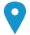 +39 3388298942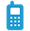 beatrice.girotti3@unibo.it 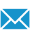 